Vakfiche Coaching (niveau 1) (M5)ToelatingsvoorwaardenMen is geslaagd of vrijgesteld voor het vak ‘Basisprincipes rond verantwoord training geven’ (onderdeel van elke Module Start 2 Coach)Men wordt minstens 16 jaar in de loop van het kalenderjaar waarin de cursus startMen neemt bij voorkeur de rol van trainer op binnen de eigen contextAantal contacturen6 klassikale contacturen (fysiek of digitaal, afhankelijk van de cursusorganisatie)KenniselementenMotiverend coachenPsychosociale omgevingsinvloeden en de belastbaarheid van de sporter (cf. preventie van drop-out)Communicatie – groepsdynamica – people managementLeiderschapKritische zelfreflectieVaardighedenMotiverend kunnen coachen rekening houdend met de acht zones uit het CoachkompasOntwikkeling van een persoonlijke coachingfilosofie en -stijlLeiderschap vertonen naar anderen (sporters, staff,…) i.f.v. het bereiken van hun persoonlijke doelstellingen en programma-doelstellingen en hun algemeen welbevindenKunnen organiseren van overlegmomenten met verschillende actorenKunnen terugblikken/reflecteren op concreet handelen (training, wedstrijd)Kunnen kritisch reflecteren over de eigen waarden, overtuigingen, competentiesDoelstellingenDe acht zones van het Coachkompas kunnen vertalen naar de eigen coachingspraktijkKunnen bouwen aan een effectieve relatie met de eigen sporters Inzicht verwerven in de eigen competenties, visie en verdere ontwikkelingsmogelijkheden als coachVerticale samenhangHet vak ‘Coaching (niveau 1) uit de Module 5 ‘Levenslang leren (niveau 1)’ bouwt verder op de inhouden rond motiverend coachen binnen het vak ‘Basisprincipes rond verantwoord training geven’ uit de module Start 2 Coach. In het vak ‘Coaching (niveau 2)’ uit de Module 5 ‘Levenslang leren (niveau 2)’ worden de inhouden uit ‘Coaching (niveau 1)’ verder uitgediept.Horizontale samenhangDe drie vakken uit de Module 5 ‘Levenslang leren (niveau 1)’ zijn sterk verweven met elkaar. De kennis en inzichten die de cursist verwerft binnen de vakken ‘Mentorschap (niveau 1)’ en ‘Competentieontwikkeling als trainer (niveau 1)’ kan hij/zij inzetten bij de verdere ontwikkeling van zijn/haar persoonlijk coachprofiel binnen dit vak ‘Coaching (niveau 1)’.InhoudIn het theoretisch kader worden de acht zones van het Coachkompas toegelicht, inclusief de verschillende bouwstenen van de acht zones. Deze worden meteen praktisch vertaald aan de hand van concrete voorbeelden, filmmateriaal, enz. De cursist brengt vervolgens zijn/haar eigen coachgedrag in kaart aan de hand van een gestandaardiseerde vragenlijst en maakt zelf een ‘performance profiling’ op voor een sporter binnen de eigen context. Aan beide opdrachten is een kritische zelfreflectie verbonden die de aanzet vormt tot het verwerven van inzicht in de eigen coachingsstijl.Tijdens de intervisiemomenten wordt verder ingegaan op de eigen ervaringen en leervragen van de cursist en wordt de link gelegd met de aangereikte theoretische kaders. Op die manier ontwikkelt de cursist een eigen visie op coaching en verwerft hij/zij de nodige vaardigheden om de rol van coach zelfstandig op te nemen.Auteur(s)Maarten De BackerBart ReyndersKoen VanmeerveltGert Vande BroekStudiemateriaalAlle leermaterialen (syllabus, sjablonen,…) worden ter beschikking gesteld via VTS Connect.DocentEen VTS-erkende leercoach OnderwijsactiviteitenVoor het vak ‘Coaching (niveau 1)’ wordt de cursist begeleid door een leercoach. Dit vak bestaat uit vier lesmomenten waarin op een interactieve manier theoretische kennis wordt aangebracht die meteen vertaald wordt in praktische toepassingen. Bij deze lesmomenten horen voorbereidende opdrachten die in de vorm van begeleid zelfstandig werk worden aangeboden. Deze opdrachten stimuleren het verkennen van en reflecteren over de eigen leervragen met betrekking tot de eigen professionele ontwikkeling als coach, hierbij rekening houdend met de aangereikte kaders. De cursist dient de gevraagde opdrachten in via VTS Connect, zodat het leerproces opgevolgd kan worden. De leercoach geeft op regelmatige tijdstippen feedback. OpdrachtenOp het einde van elk lesmoment krijgt de cursist van de leercoach een specifieke opdracht mee naar huis die hij/zij tegen het eerstvolgende lesmoment dient voor te bereiden. De concrete opdrachten worden door de leercoach toegelicht en zijn raadpleegbaar via VTS Connect.EvaluatieDe beoordeling door de leercoach gebeurt op basis van permanente evaluatie, die bestaat uit verplichte aanwezigheid en actieve bijdrage tijdens alle lesmomenten en het succesvol voltooien van de individuele opdrachten. De cursist dient daarbij een leergierige houding en open visie aan te nemen. Opdrachten dienen voor de opgegeven deadline ingediend te worden via VTS Connect. Indien één of meerdere opdrachten niet (tijdig) werden ingediend, resulteert dit steeds in een score ‘D’ (onvoldoende en niet delibereerbaar) voor het vak.Planning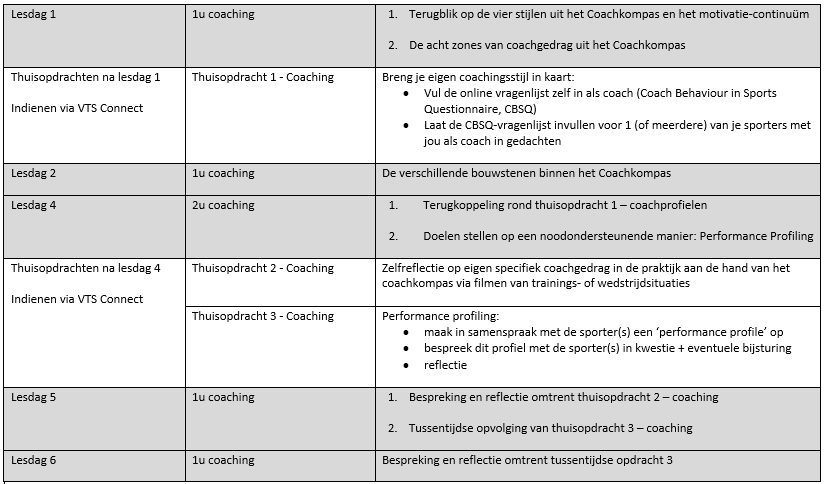 